Комплекс упражнений для детей 3 -4 лет.(с платочком)И. п.: ноги на ширине ступни, платочек в обеих руках у груди. Выпрямить руки вперед – показать платочек, вернуться в и.п. (4-5 раз)И. п.: ноги на ширине плеч, платочек в обеих руках внизу. Наклониться и помахать платочком вправо – влево, выпрямиться, вернуться в и.п. (5 раз)И. п.: ноги на ширине ступни, платочек в обеих руках внизу. Присесть, платочек вынести вперед. Подняться, вернуться в и.п. (4-5 раз)И. п.: ноги слегка расставлены, платочек в правой руке. Прыжки на двух ногах, помахивая платочком надо головой, в чередовании с ходьбой на месте.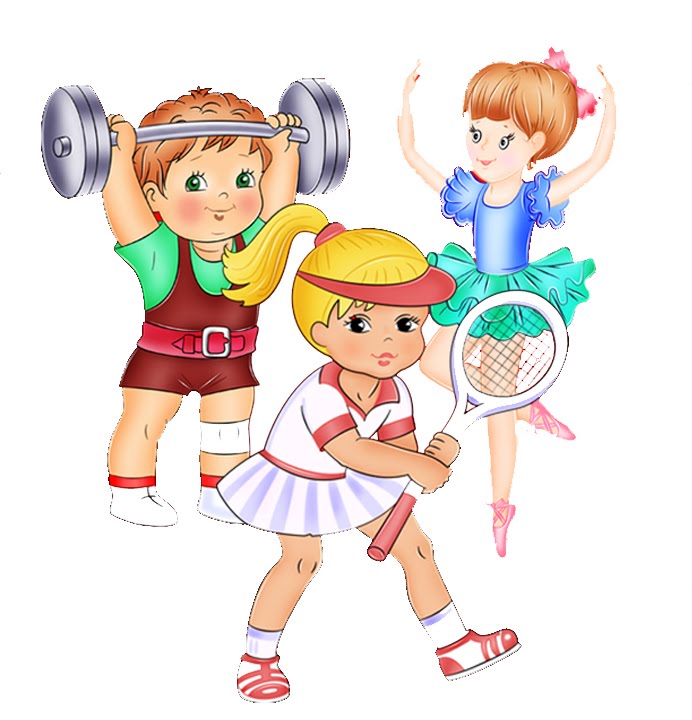 